Рабочий конспект по теме "Термометры" (обучающий)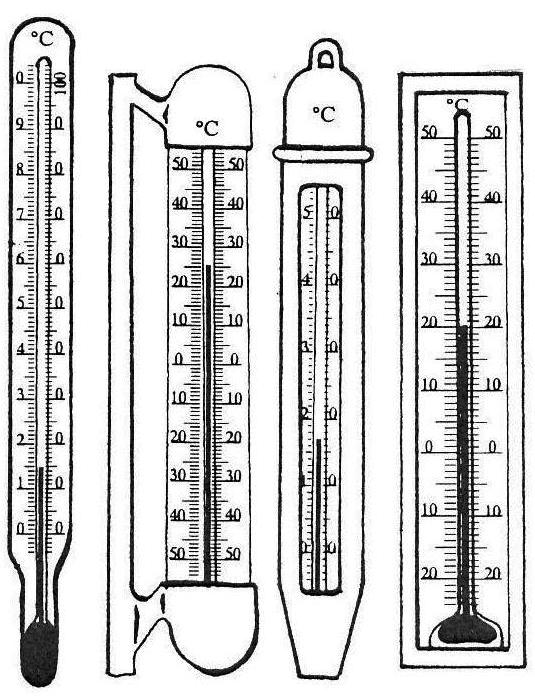 ВИДЫ ТЕРМОМЕТРОВ: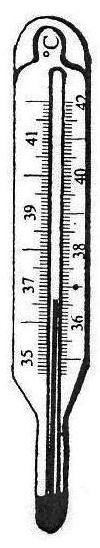 	                         1	           2               	3	     4	             5	Задание 1. Заполни таблицу:Задание 2. Экспериментальное задание:1. Выньте термометр из футляра и ознакомьтесь с его устройством. Найдите у термометра резервуар с жидкостью, тонкую капиллярную трубку и шкалу.2. Ответьте на вопросы:Из каких частей состоит термометр?На каком физическом явлении основано действие термометра?Чему равна цена деления шкалы?Какую самую низкую температуру можно измерить данным термометром?Какую самую высокую температуру можно измерить данным термометром? 3. Измерьте температуру воздуха в классе, а затем температуру воды в стакане. Запишите результаты.Вид термометра№ рис.Предел измеренияПредел измеренияЦена деленияПогрешность измеренияПоказание термометраВид термометра№ рис.нижнийверхнийЦена деленияПогрешность измеренияПоказание термометраВодныйКомнатныйЛабораторныйУличныйМедицинский